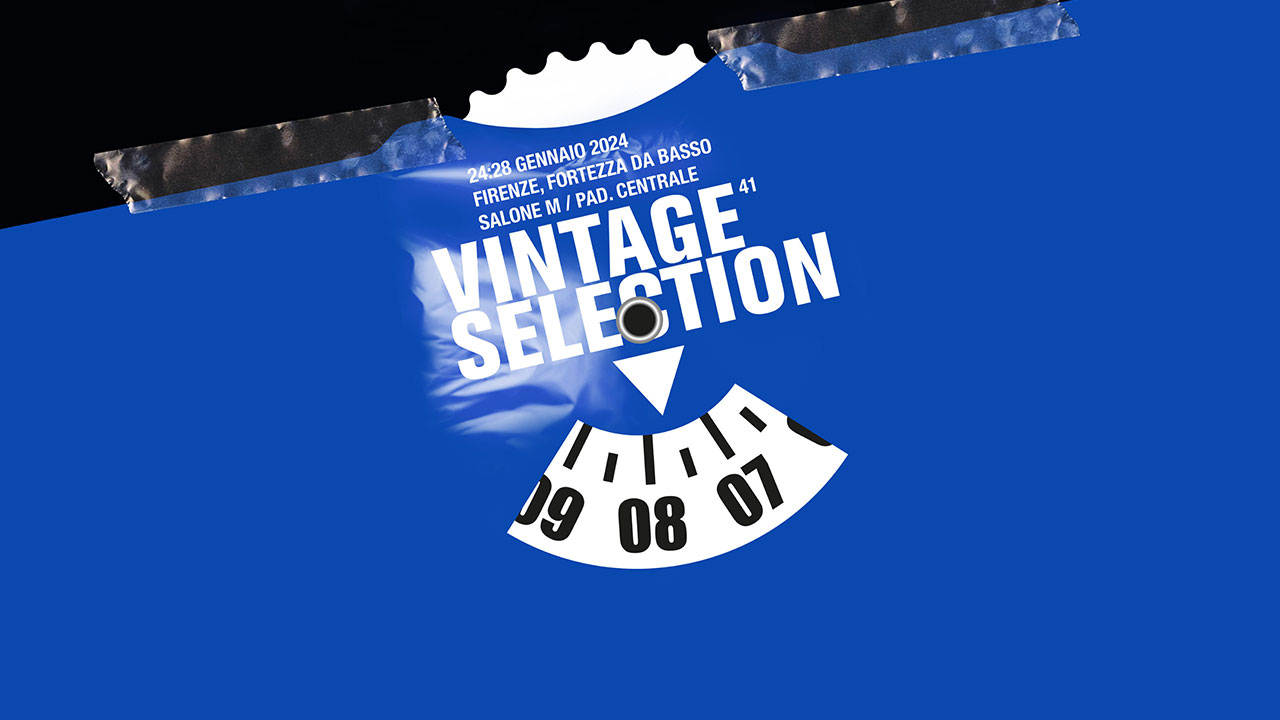 VINTAGE SELECTION 41The reference show for vintage enthusiasts reopens to the public“What's your time?" is the title of the new edition,taking place at the Salone M, inside the Central Pavilion of the Fortezza Da BassoVintage Selection 41, the reference show for vintage clothing and accessories, will be staged from Wednesday, January 24, to Sunday, January 28 at the Salone M on the lower floor of the Central Pavilion of the Fortezza da Basso.The show, now recognized as one of the most authoritative and prestigious events in the vintage world in Italy and Europe, caters to an attentive audience focused on research. A significant new feature of this edition is that Vintage Selection reopens its doors to the public and extends its operational days and hours.
In this edition too, Vintage Selection confirms its close connection with Pitti Filati, the event organized by Pitti Immagine at the Fortezza da Basso, showcasing the excellence of yarn manufacturers on an international scale to an audience of top buyers, designers from the most prestigious fashion houses, creatives, and fashion experts from all over the world. Vintage Selection returns to the Fortezza da Basso in a strategic location,  at the Salone M, inside the Central Pavilion, right next to the Spazio Ricerca of Pitti Filati. Vintage Selection 41. What's your time? is the theme inspired by PITTITIMES, the main theme of Pitti Filati. A new era made of listening, respect, and sensitivity. A time to establish a new relationship between humans and nature. A fluid concept, increasingly relative, that fashion has always navigated.THE EXHIBITORS: A.N.G.E.L.O., , AGENDA VINTAGE, ALOE&WOLF VINTAGE SINCE 2004, ANTIQUEANDVINTAGETREASURES, ARTE & VIAGGI, DONKEY SWING, EMAK-BAKIA', FERNANDA VINTAGE, GAUDELI'S VINTAGE, GIOSH VINTAGE, GIRATEMPO VINTAGE FIRENZE, GIULIO ZACCHEI VINTAGE, HUNTER VINTAGE FIRENZE, MAI VISTO, MARGHERITA E ANNAMARIA VINTAGE, MISS MERI VINTAGE, MOMO VINTAGE FIRENZE, NONCHALANCE, NOVEUNOUNO LUXURY ITEMS TREVISO, OFFICINE LI VOLSI, PLUS VENTURINO ARCHIVI, POST POST VINTAGE, PX MILITARY VINTAGE, RIGHE A POIS VINTAGE FIRENZE, SHABBY CHIC VINTAGE, SP-VINTAGE, STONDO FIRENZE, STREET DOING VINTAGE COUTURE FIRENZE, STREETCHIC BY KATUSCIA, VELVET FOR PHILOSOPHERS, VIOLA VINTAGE MARCIANA MARINA.VINTAGE SELECTION 41Salone M – Central Pavilion, Fortezza Da BassoViale Filippo Strozzi 1, Florence                                                                                                Entrance open to the publicFrom 24 to 28 January: from 9am to 8pmEntrance 5.00 eurosEntrance reduction coupon available on www.vintageselection.it/enWebsite: www.vintageselection.it and facebook.com/vintageselectionTel. +39/055-212622www.vintageselection.it/en 